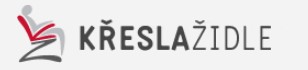 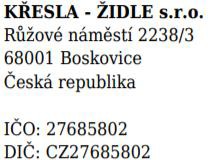 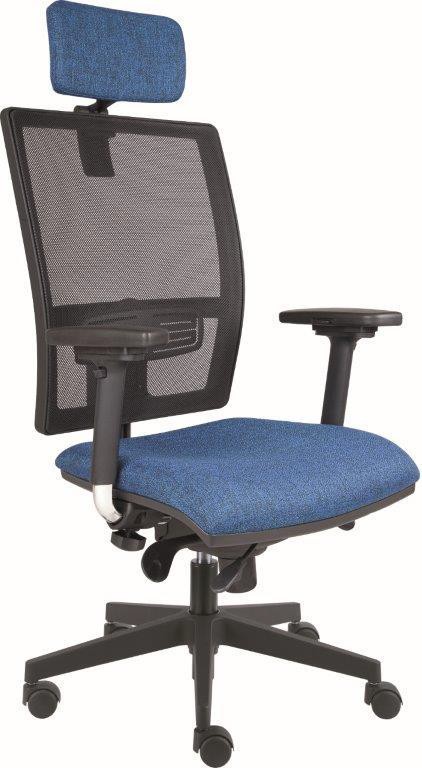 Leštěný hliníkový kříž	Kolečka pogumovaná ø 65 mm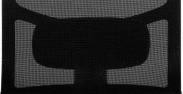 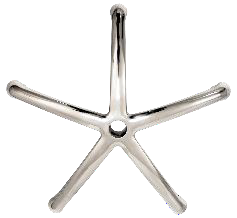 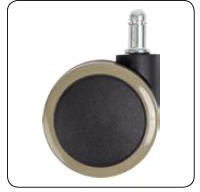 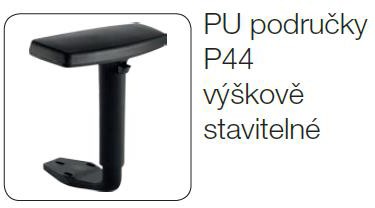 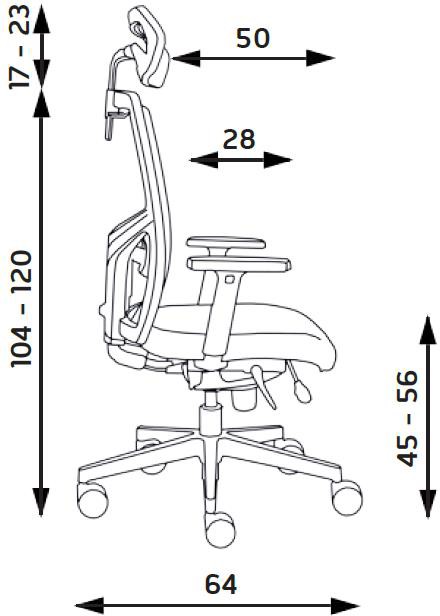 Parametry potahové látky BOMBAY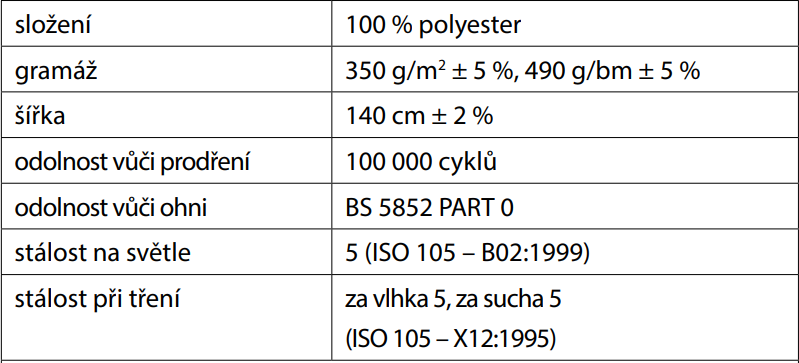 Barvy čalounění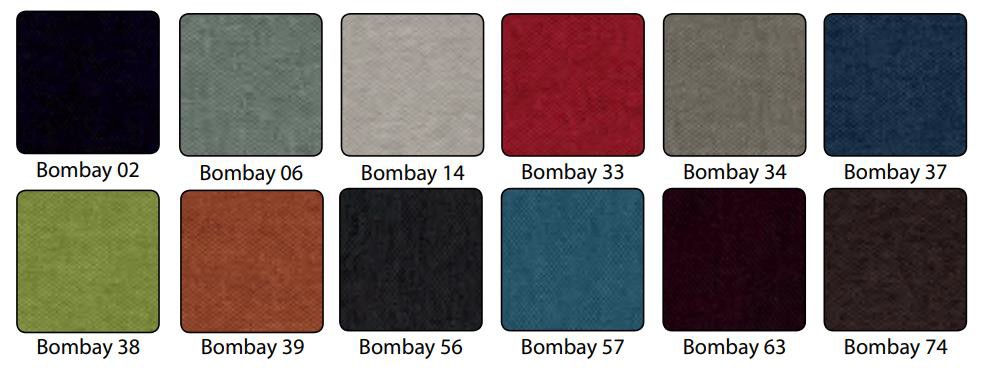 Ing. Blanka RichterováDigitálně podepsal Ing. Blanka Richterová Datum: 2022.01.1809:30:09 +01'00'TECHNICKÝ LISTKancelářská židle GAME LEVEL